ПроектСОВЕТ ДЕПУТАТОВПОСЕЛЕНИЯ ЩАПОВСКОЕ В ГОРОДЕ МОСКВЕРЕШЕНИЕОт 10 октября 2018 г                                                                                 №_____О признании утратившим силу Решения Совета депутатов поселения Щаповское №14/4 от 29.07.2015г. «Об утверждении адресного перечня размещения сезонных нестационарных торговых объектов на территории поселения Щаповское»В соответствии с Постановлением Правительства Москвы от 3 февраля 2011г. №26-ПП «О размещении нестационарных торговых объектов, расположенных в городе Москве на земельных участках, в зданиях, строениях и сооружениях, находящихся в государственной собственности», Уставом поселения Щаповское, СОВЕТ ДЕПУТАТОВ ПОСЕЛЕНИЯ ЩАПОВСКОЕ РЕШИЛ:Признать утратившим силу Решение Совета депутатов поселения Щаповское №14/4 от 29.07.2015г. «Об утверждении адресного перечня размещения сезонных нестационарных торговых  объектов на территории поселения Щаповское».2. Настоящее Решение вступает в силу со дня его принятия.3. Опубликовать настоящее Решение в бюллетене «Московский муниципальный вестник» и на официальном сайте поселения Щаповское.4. Контроль за исполнением настоящего Решения возложить на главу поселения – Председателя Совета депутатов Стражникову Ю.И.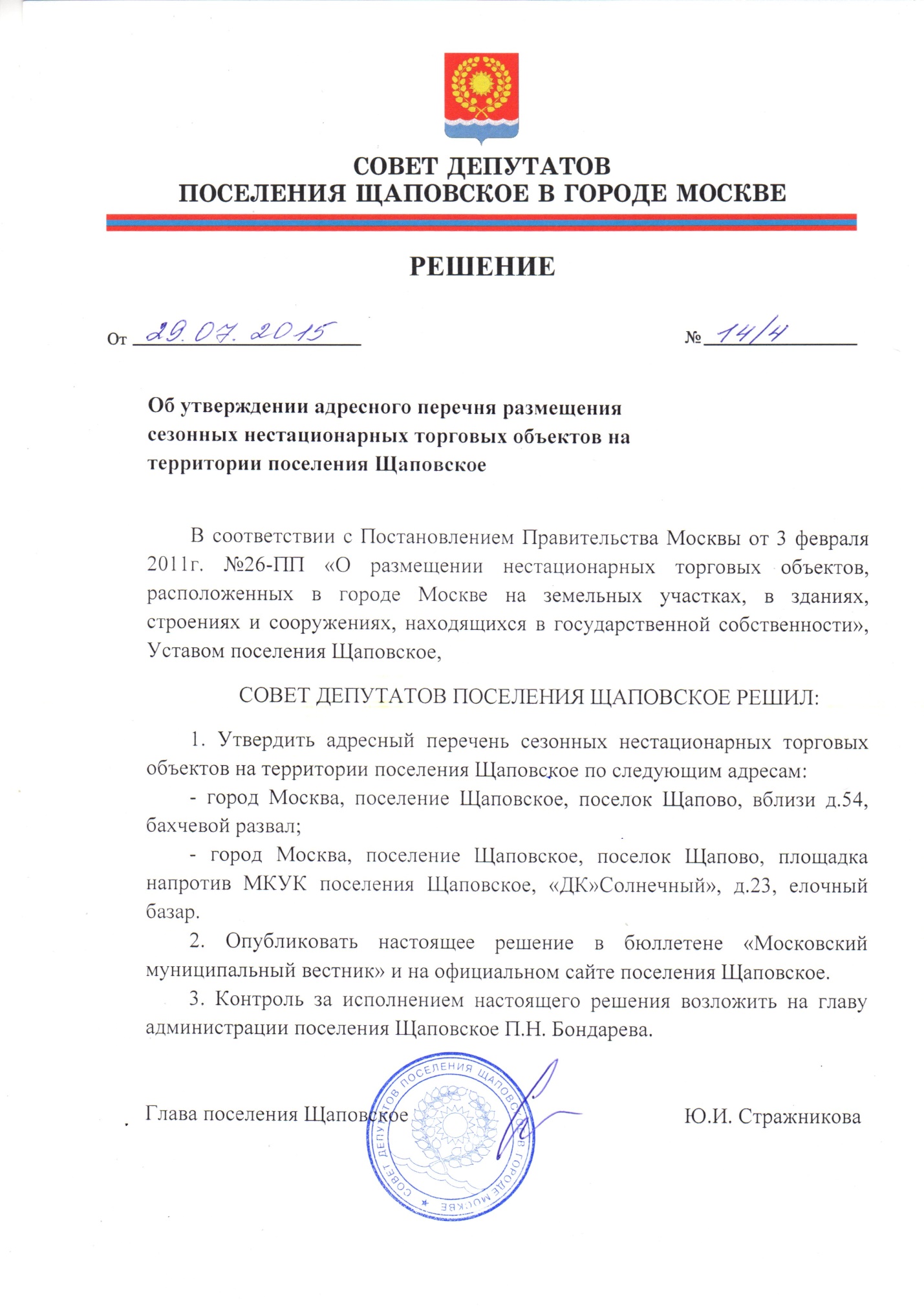 Глава поселения Щаповское                   		                           Ю.И. Стражникова